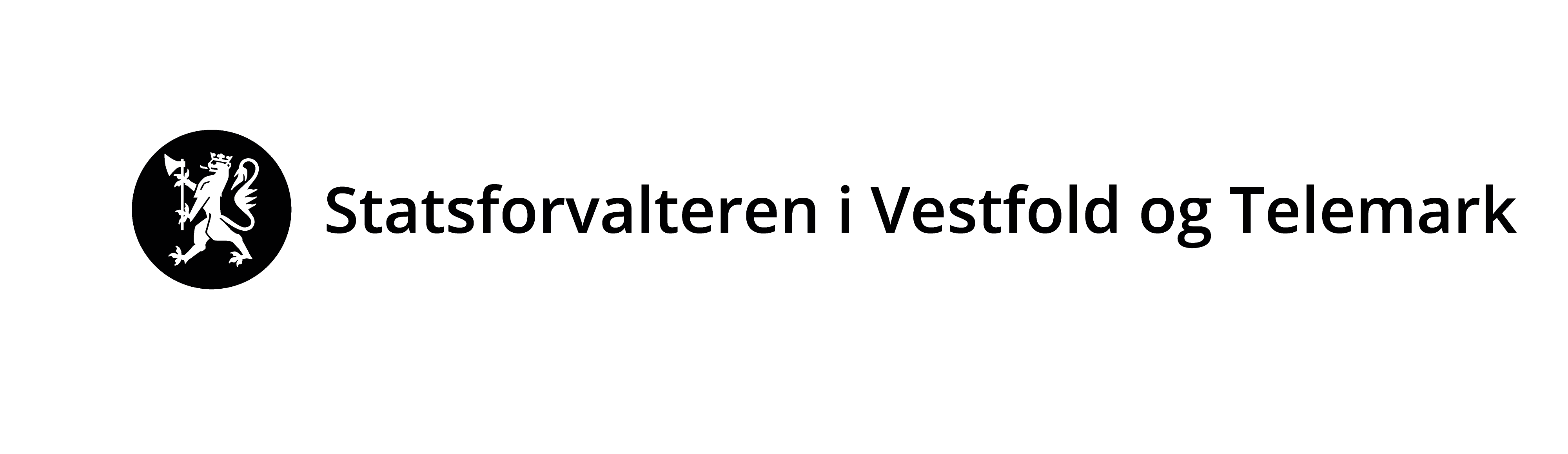 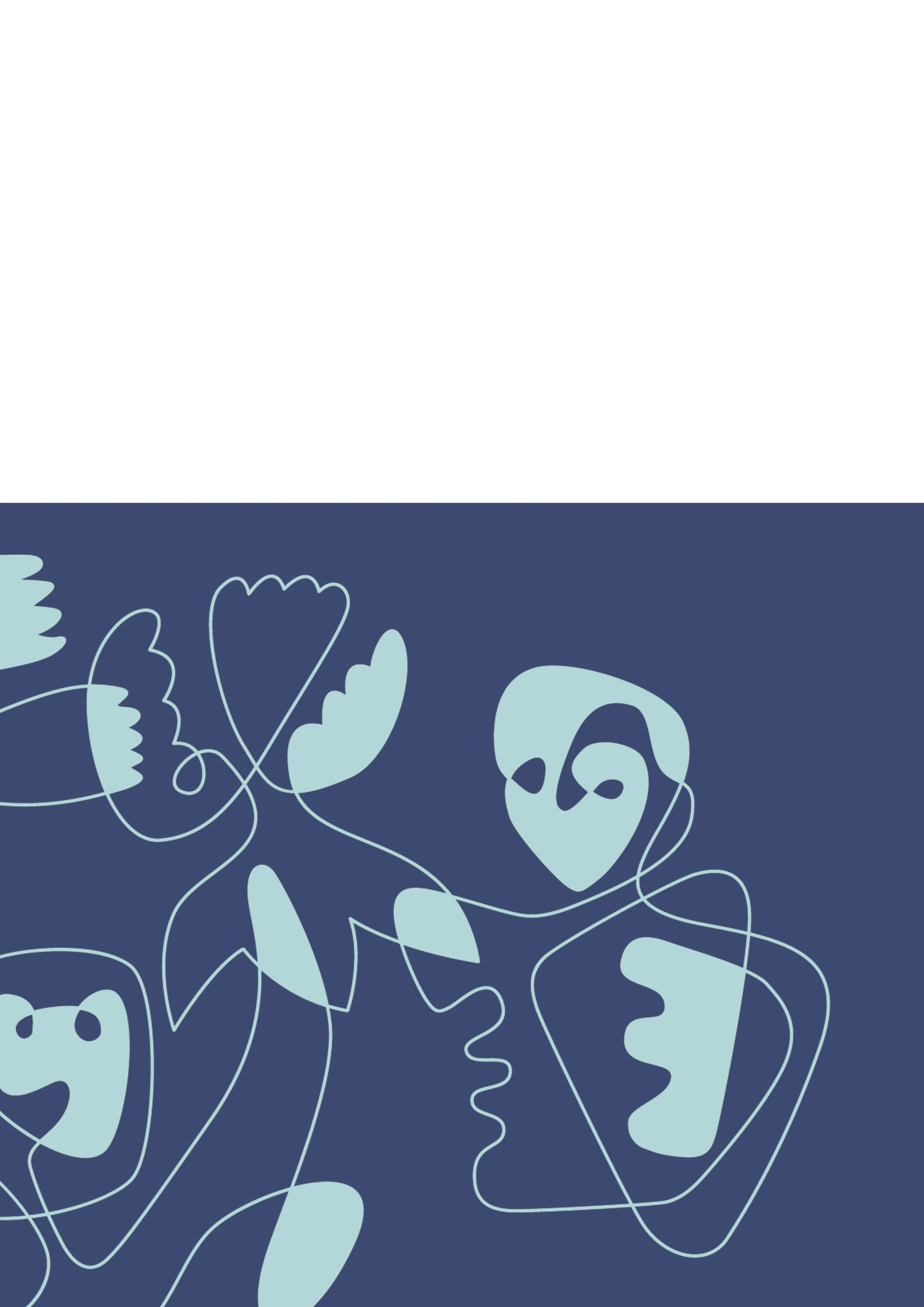 Skjemaet må fylles ut nøyaktig og fullstendig, og alle nødvendige vedlegg må følge med. Skjemaet sendes til Statsforvalteren pr. e-post (sfvtpost@statsforvalteren.no) eller pr. brev (Statsforvalteren i Vestfold og Telemark, Postboks 2076, 3103 Tønsberg).Lenke til forurensningsforskriftens kapittel 30 https://lovdata.no/dokument/SF/forskrift/2004-06-01-931/KAPITTEL_8-7#KAPITTEL_8-7  https://lovdata.no/dokument/SF/forskrift/2004-06-01-931/KAPITTEL_8-5 - KAPITTEL_8-5   Veiledning til meldingen:Dette skjemaet gjelder for midlertidige/mobile og stasjonære knuseverk og siktestasjoner som produserer pukk, grus, sand og singel. Som mobil virksomhet regnes anlegg med produksjon på samme sted i inntil 1år. Nye anlegg eller utvidelser/endringer skal i god tid før oppstart/endring sende utfylt skjema til Statsforvalteren. Anlegg som omfattes av kapittel 30, men som driver uten tillatelse, bør også sende melding til Statsforvalteren. Virksomheten kan starte opp/endre/utvide fra 6 uker etter at meldingen er bekreftet mottatt av Statsforvalteren, med mindre Statsforvalteren fastsetter noe annet. Statsforvalteren kan på bakgrunn av meldingen pålegge virksomheten å søke om tillatelse i henhold til § 11 i forurensningsloven. 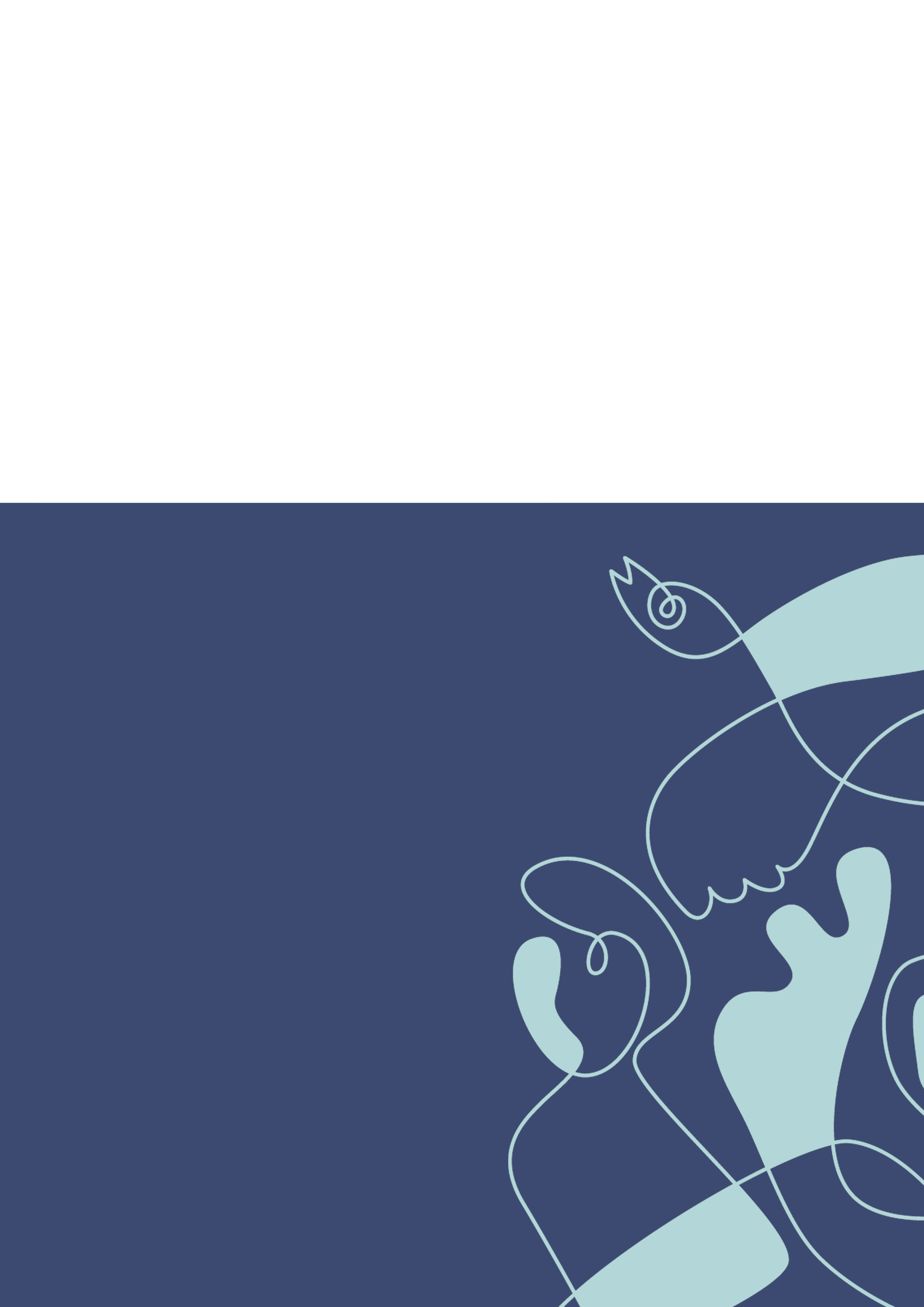 Fylles ut av StatsforvalterenFylles ut av StatsforvalterenStatsforvalterens saksnr:Melding mottatt dato:BedriftsdataBedriftsdataBedriftsnavnGateadressePostadresseKommuneFylkeOrg.nr.Kontaktperson Kontaktperson Navn Telefone-postAnleggsdata (første del kun hvis ulikt fra bedriftsdata)Anleggsdata (første del kun hvis ulikt fra bedriftsdata)Anleggsdata (første del kun hvis ulikt fra bedriftsdata)Anleggsdata (første del kun hvis ulikt fra bedriftsdata)Anleggsdata (første del kun hvis ulikt fra bedriftsdata)AnleggsnavnAnleggsnavnGateadresseGateadressePostadressePostadresseKommuneKommuneFylkeFylkeOrg.nr.Org.nr.Kontaktperson Kontaktperson Kontaktperson Kontaktperson Kontaktperson Navn Navn TelefonTelefone-poste-postGårdsnummerBruksnummerKartreferanse(UTM- koordinater)SonebelteSonebelteNord - Sør:Øst - VestKartreferanse(UTM- koordinater)Etableringsår/ byggeår anleggEndret/utvidet årOppstart ved midlertidig anleggAntatt varighetPlanstatusPlanstatusPlanstatusPlanstatusDokumentasjon på at virksomheten er i samsvar med eventuelle planer etter plan- og bygningsloven skal legges ved meldeskjemaet til kommunen. Planbestemmelsene kan gi føringer blant annet for utforming av anlegg, støy, lukt med mer.Dokumentasjon på at virksomheten er i samsvar med eventuelle planer etter plan- og bygningsloven skal legges ved meldeskjemaet til kommunen. Planbestemmelsene kan gi føringer blant annet for utforming av anlegg, støy, lukt med mer.Dokumentasjon på at virksomheten er i samsvar med eventuelle planer etter plan- og bygningsloven skal legges ved meldeskjemaet til kommunen. Planbestemmelsene kan gi føringer blant annet for utforming av anlegg, støy, lukt med mer.Dokumentasjon på at virksomheten er i samsvar med eventuelle planer etter plan- og bygningsloven skal legges ved meldeskjemaet til kommunen. Planbestemmelsene kan gi føringer blant annet for utforming av anlegg, støy, lukt med mer.Er lokaliseringen behandlet i reguleringsplan?Er lokaliseringen behandlet i reguleringsplan? Ja 	NeiEr lokaliseringen behandlet i reguleringsplan?Er lokaliseringen behandlet i reguleringsplan?Reguleringsplanens navn og dato for vedtak ProduksjonsdataProduksjonsdataProduksjonsdataProduksjonsdataProduksjonsdataType anlegg  Stasjonært Mobilt Mobilt MobiltBeskrivelse av produksjon og hva som produseres:ProduksjonskapasitetProduksjonskapasitetProduksjonskapasitettonn per døgnFaktisk produksjonFaktisk produksjonFaktisk produksjontonn per døgnPlasseringPlasseringPlasseringPlasseringPlasseringAvstand til nærmeste bolig, skole, institusjon og lignende Avstand til nærmeste bolig, skole, institusjon og lignende Avstand til nærmeste bolig, skole, institusjon og lignende mType bebyggelse:Beskriv tiltak for skjermingBeskriv tiltak for skjermingStøvdemping/nedfallsstøvStøvdemping/nedfallsstøvStøvdemping/nedfallsstøvStøvdemping/nedfallsstøvStøvdemping/nedfallsstøvPresisering av § 30-9 a) første og annet ledd: Fristen for støvnedfallsmålinger innen et år for stasjonære anlegg regnes som oppfylt dersom målingene starter opp så snart som mulig etter at dette kapittelet gjelder, jf § 30-14, og dersom målingene varer i et år. For mobile anlegg regnes fristen innen 8 uker for gjennomføring av støvnedfallsmålinger som oppfylt dersom målingene starter opp så snart som mulig etter at dette kapittelet gjelder, jf § 30-14, og dersom målingene varer i 8 uker. Virksomhetene skal etter dette fortsette med støvnedfallsmålinger i den grad det er nødvendig for å kunne dokumentere at støvnedfallskravet overholdes.Presisering av § 30-9 a) første og annet ledd: Fristen for støvnedfallsmålinger innen et år for stasjonære anlegg regnes som oppfylt dersom målingene starter opp så snart som mulig etter at dette kapittelet gjelder, jf § 30-14, og dersom målingene varer i et år. For mobile anlegg regnes fristen innen 8 uker for gjennomføring av støvnedfallsmålinger som oppfylt dersom målingene starter opp så snart som mulig etter at dette kapittelet gjelder, jf § 30-14, og dersom målingene varer i 8 uker. Virksomhetene skal etter dette fortsette med støvnedfallsmålinger i den grad det er nødvendig for å kunne dokumentere at støvnedfallskravet overholdes.Presisering av § 30-9 a) første og annet ledd: Fristen for støvnedfallsmålinger innen et år for stasjonære anlegg regnes som oppfylt dersom målingene starter opp så snart som mulig etter at dette kapittelet gjelder, jf § 30-14, og dersom målingene varer i et år. For mobile anlegg regnes fristen innen 8 uker for gjennomføring av støvnedfallsmålinger som oppfylt dersom målingene starter opp så snart som mulig etter at dette kapittelet gjelder, jf § 30-14, og dersom målingene varer i 8 uker. Virksomhetene skal etter dette fortsette med støvnedfallsmålinger i den grad det er nødvendig for å kunne dokumentere at støvnedfallskravet overholdes.Presisering av § 30-9 a) første og annet ledd: Fristen for støvnedfallsmålinger innen et år for stasjonære anlegg regnes som oppfylt dersom målingene starter opp så snart som mulig etter at dette kapittelet gjelder, jf § 30-14, og dersom målingene varer i et år. For mobile anlegg regnes fristen innen 8 uker for gjennomføring av støvnedfallsmålinger som oppfylt dersom målingene starter opp så snart som mulig etter at dette kapittelet gjelder, jf § 30-14, og dersom målingene varer i 8 uker. Virksomhetene skal etter dette fortsette med støvnedfallsmålinger i den grad det er nødvendig for å kunne dokumentere at støvnedfallskravet overholdes.Presisering av § 30-9 a) første og annet ledd: Fristen for støvnedfallsmålinger innen et år for stasjonære anlegg regnes som oppfylt dersom målingene starter opp så snart som mulig etter at dette kapittelet gjelder, jf § 30-14, og dersom målingene varer i et år. For mobile anlegg regnes fristen innen 8 uker for gjennomføring av støvnedfallsmålinger som oppfylt dersom målingene starter opp så snart som mulig etter at dette kapittelet gjelder, jf § 30-14, og dersom målingene varer i 8 uker. Virksomhetene skal etter dette fortsette med støvnedfallsmålinger i den grad det er nødvendig for å kunne dokumentere at støvnedfallskravet overholdes.Har virksomheten borerigger?Hvis ja:	Har virksomheten borerigger?Hvis ja:	Har virksomheten borerigger?Hvis ja:	 Ja 	NeiHar virksomheten borerigger?Hvis ja:	Har virksomheten borerigger?Hvis ja:	Har virksomheten borerigger?Hvis ja:	Antall:Type renseanlegg på borerigger. BeskrivType støvdempende tiltak på annet prosessutstyr. BeskrivNår vil virksomheten begynne med måling av nedfallstøv?Når vil virksomheten begynne med måling av nedfallstøv?Utslipp til vannUtslipp til vannUtslipp til vannUtslipp til vannHar virksomheten utslipp til vann? Har virksomheten utslipp til vann?  Ja 	NeiHar virksomheten utslipp til vann? Har virksomheten utslipp til vann? Navn på vannforekomstBeskriv eventuelle tiltak for å redusere utslipp av suspendert stoff (SS) til vannStøyStøyStøyStøyHar virksomheten gjennomført støymålinger?Har virksomheten gjennomført støymålinger? Ja 	NeiHar virksomheten gjennomført støymålinger?Har virksomheten gjennomført støymålinger?Hvor ofte driver virksomheten med sprengninger?Oppfyller virksomheten krav til støy i kapittel 30Oppfyller virksomheten krav til støy i kapittel 30 Ja 	NeiOppfyller virksomheten krav til støy i kapittel 30Oppfyller virksomheten krav til støy i kapittel 30Sted, datoUnderskrift